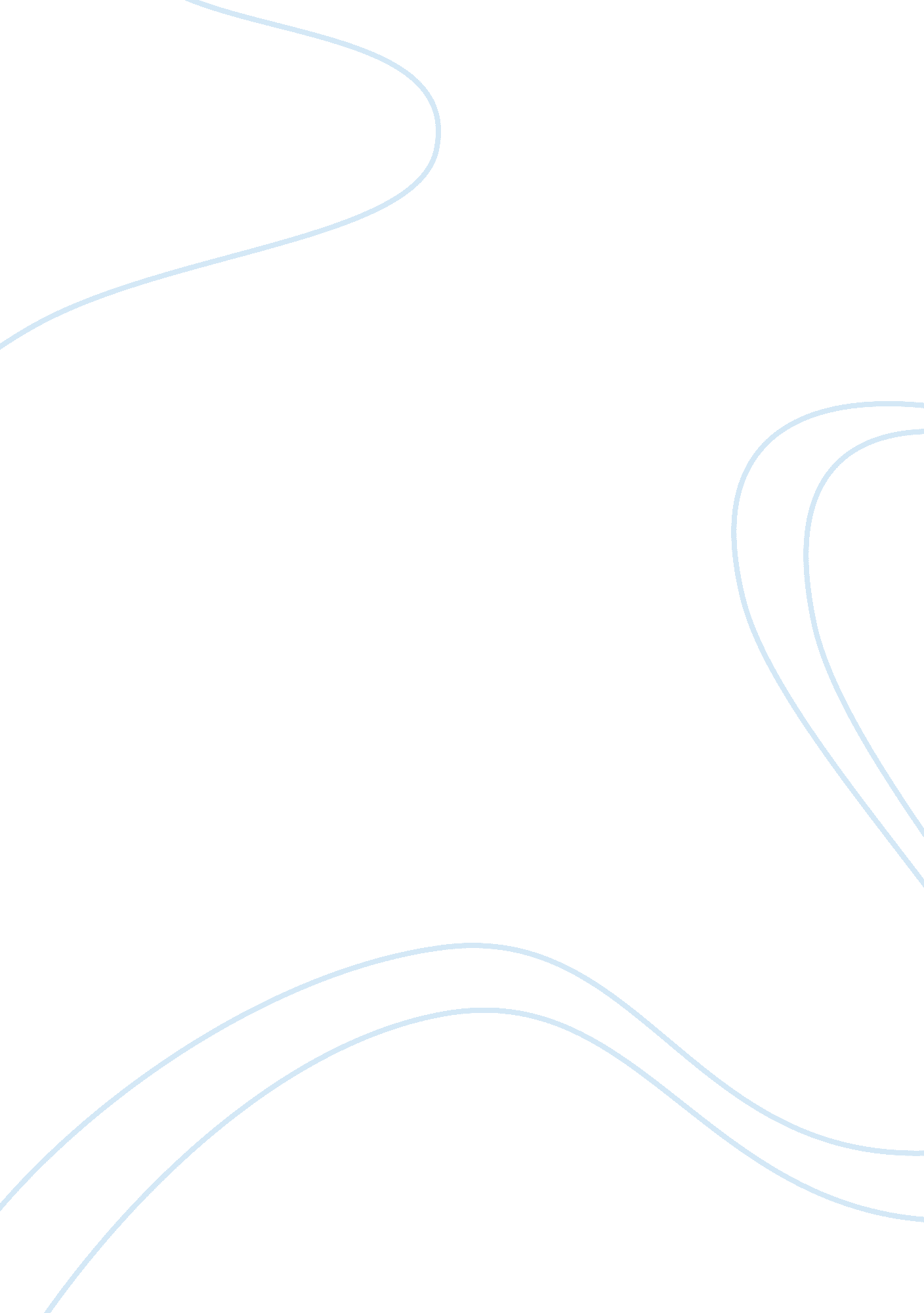 United kingdom – group of countriesCountries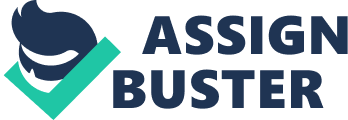 The United Kingdom is a developed country with a national wealth of 1 1. 73 trillion CAD and a national GDP of 2. 435trillion USD. In 2010, the average wage in the UK for all Jobs was E20, 801 (34, 113. 64 CAD). The literacy rate within the UK is 99%. The United Kingdom is in stage 4 of the demographic transition model because it has a low birth rate and a low death rate. With a dependency mong youth of 27. 1% and a 26. 9%% dependency ratio with the elderly, the I-JK badly needs the funding to support the elderly and youth as many are not working. The population within the United Kingdom continues to rise with 12. 26 births per 1000 people of the population, and a death rate of 9. 33deaths per 1000 people of the population. This works out to a natural increase rate of 0. 55%. Life expectancy in the UK is 80. 29 years with an infant mortality rate of 4. 5 deaths/ 1000 live births. The UK is a world power and needs the funding to stay that way. The United Kingdom igration rate is currently decreasing from recent years, with less people migrating to the country. However, net migration has increased from September to December of 2012, this new data suggests that the decline seen in net migration has not continued as first thought in June of 2011. 51 5, 000 people immigrated to the I-JK in the year ending in June 2012, which is significantly lower than the 589, 000 who migrated the previous year. 352, 000 emigrants left the I-JK in the same time p. 197, 000 migrants arrived to study in the year to June 2012, which is significantly lower than 239, 000 in the previous year. Study remains the most common reason stated for migrating to the I-JK. As the data shows, more people are immigrating to the UK than leaving. Already the population is climbing within the United Kingdom based on natural increase and now we have an increased amount of immigrants. It makes for one heavily populated country with many issues on its hands. The United Kingdom has a population that continues to grow at a rapid pace, especially with the elderly. This country needs the funding in order to support the elderly as well as the rapid population increase. 10 million people in the I-JK are over 5 years old. Recent projections are for 5h million more elderly people in 20 years' time and that number is projected to nearly double to around 19 million by 2050. The very old are growing even faster. " There are currently three million people aged more than 80 years and this is projected to almost double by 2030 and reach eight million by 2050. While one-in-six of the I-JK population is currently aged 65 and over, by 2050 one in-four will be. In 2008 there were 3. 2 people of working age for every person of pensionable age. This ratio is projected to fall to 2. 8 by 2033. " -United Kingdom Government EIOO billion is spent on people over the working age, which is equal to one-seventh of public expenditure. With the elderly population on the rise, along with more immigrants coming to the United Kingdom, this global power needs the tunding in order to support them. A rising dependency ratio and increasing population can result in disaster for any country. Therefore in order to stop that epidemic, the I-JK needs the funding to offer more schooling opportunities for women. It has been proven that women who stay in school longer are likely to have less children than an uneducated woman. The funding would also go to providing pensions to the elderly. As well as helping immigrants migrate to the I-JK. However these are only short term solutions to this problem. With the population expected to reach 70million by 2021, the government of the I-JK needs to take a look at the land it has available and start thinking about the growing population when it comes to theenvironment, architecture and designing cities. One solution to the land issue is to build up instead of sideways. If you can build an apartment building instead of a one-story house, doesn't it make sense to do so? You can fit a lot more people in the partment building than the house and it takes up the same amount of land. The United Kingdom has a high standard of living as it ranks among the top countries in the world in several categories. In the United Kingdom, the average household disposable income is 26 904 USD a year. However, there is a considerable gap between the richest and poorest - the top 20% of the population earn nearly six times as much as the bottom 20%. In relation to employment, 70% of people aged 15-64 have a paid Job, with 76% of men and 65% women working. Having a goodeducationis an important requisite for finding a Job. In the United Kingdom, 75% of adults aged 25-64 have earned the equivalent of a high-school degree. Life expectancy in the country is 81 years, 83 for women and 79 for men. The United Kingdom does very well in terms of terms of water quality with 97% of people saying they are satisfied with the quality of their water. In general, people in the United Kingdom are more satisfied with their lives than many other countries. Living in satisfactory housing conditions is one of the most important aspects of people's lives. Housing is an essential basic need however it should not Just be four walls and a roof. Housing should offer a place to sleep and rest where people feel safe and have privacy and personal space; somewhere they can raise afamily. All of these elements help make a house a home. Although these elements make take the back seat to cost. Cost is key when it comes to buying a house. In the I-JK people spend on average 22% of their disposable income in order to keep a roof above their heads. 89% of occupants within the country say they are satisfied with their current housing situation. In the United Kingdom, the average home contains 1. 8 rooms per person and in terms of basic facilities, 99. % of people in the United Kingdom live in dwellings with private access to an indoor flushing toilet. The United Kingdom provides more than adequate housing, this contributes to the high standard of living. Finding a Job can be extremely difficult in todays economy, anywhere you go. However it is almost impossible to survive without one, unless you have a massive inheritance. Therefore, Job security and getting a Job directly contribute to standard of living. In the United Kingdom, more than 70% of the working-age population aged 15 to 64 have a paid Job. Young people in the United Kingdom, aged 15-24, face more ifficulties than most countries with an unemployment rate of 20. 0%. Unfortunately, 2 6% ot the labor torce nave been unemployed tor a year or longer. Workers in the United Kingdom rank near the top of the world based on earnings. The I-JK is full of job opportunities and these opportunities contribute to the high standard of living within the country. England, Northern Ireland, Scotland and Wales each have their own systems of private and publicly funded healthcare. Each country having different policies and priorities has resulted in a number of differences between the systems. Each country provides public healthcare to all I-JK permanent residents that is free at the time of need, paid for from general taxation. In addition, each also has a private healthcare sector which is considerably smaller than the public sector. Population growth can drastically affect the United Kingdom's standard of living. Population growth normally negatively impacts a countrys standard of living because there is more competition for resources. University/college spots will be a lot harder to get and the cost for these institutions are likely to go up as the space they have is finite and they will have more applicants than before. Job competition will increase quickly as people need a source of income to live within the country. The biggest issue with an increased population is the land space available. More homes and buildings will be need to be built to accommodate the increased population. As available land space begins to become scarce, the cost of the land will become increasingly expensive. As a result, housing and buildings will become more expensive. This can result in a higher level ofpovertyand a weaker economy. With an increased cost of housing, more and more people will have less disposable income and therefore businesses will hurt. Population growth in a developed country can affect the standard of living in a big way. Poverty can affect anyone but it affects the following 6 groups the most. Family breakdown, educationfailure, economic dependency, not working, addiction and serious personal debt. Family breakdown can be adivorce, fighting or even Just a misunderstanding. However, children who experience a broken family are more likely to fail school than someone who has a cohesive family. Someone who fails school is less likely to get a Job and therefore be dependent on the government to survive. After this happens addiction may set in as a result of not aving a Job or purpose in life. Once addiction sets in, serious personal debt can arise as a result of not working yet needingmoneyto feed the addiction. This is a viscous cycle that can start at any point and send someone into poverty. Financial aid will greatly help these people, as the money could go to funding schools in impoverished areas. The aid could also go to addiction programs or creating more job opportunities. Anything to help break this cycle will help decrease the number of people living in poverty. Some current economic problems in the United Kingdom are in the construction and manufacturing industries. Industrial output is now at its lowest level since May 1992 and manufacturing is 20% down on its peak. The Office for National Statistics found most areas of manufacturing were on the slide, with chemical production and wood and paper manufacture leading the downturn. " -The Guardian. Construction outside the capital is dead. Commercial building, a staple to most large firms has never recovered from the financial crisis. Civil engineering has suffered from a lack of infrastructure improvements after a near-E30bn cut in public investment spending. A solution to these problems is to attempt to lure big usinesses into the I-JK and get them to develop areas. However, this may not work, theretore i t the government ot the United Kingdom received the aid money trom Population Probe it could be put to reviving these industries and hopefully making them self-sufficient. Money is one possible solution to reviving these industries. In 50 years' time, the United Kingdom will have a few major concerns in relation to population size. The population of the United Kingdom is expected to reach 70 million by 2021, this can be a huge factor going into the future because the UK is not the biggest country in the world. It will eventually run out of space and resources for the population. An extraordinary amount of money will be needed to keep the economy afloat and keep a high standard of living. Although the standard of living, should drop as housing costs more and more, along with the larger amount of people in the country. Based on the population pyramid the birth rate appears to be declining, if it drops below the death rate in the future, the population of the UK will drop and then a shortage of working age people will result. Especially since the net migration rate has been declining in recent years. However there is a positive to this, there will be less competition in the country. More Jobs will be available and along with other resources. As a result, these items will be easier to acquire, is that a good thing? Will people try as hard as they would if there was more competition? Will everything be done at 80% efficiency because they know they could get another Job with ease? That is the main concern with a birth rate going below the death rate or in other words reaching stage 5 on the demographic transition model. There is a lot of uncertainty when it comes to the future of the United Kingdom. The United Kingdom needs money both now and in the future in order to remain a stable country. With a rapidly growing population, especially among the elderly the money, if received today would be used for schooling women, and paying the pensions of the elderly. It has been proven that women who stay in school long have less children than women who do not have post-secondary education. That should help control the growing population. Since net migration to the I-JK has been down in recent years, if the rate of natural increase remains moderate/low, the I-JK should not have to worry about a huge increase in population. Due to the high dependency ratio, the working class cannot cover the pensions of the elderly, therefore government funding would help with that. This would help with the short term problems in the UK but that money will eventually run out. Then the long term crisis on our hands. Hopefully the growing population has slowed down but if it has not then building new homes, cities and public transit will be key. Since the amount of land in the country is finite, the money will go towards new ideas of maximizing our land space to allow more people to live within the I-JK. Money is constantly needed in the United Kingdom. The United Kingdom desperately needs the funding in order to build for the future and stay afloat during present times. https://www. cia. gov/library/publications/the-world-factbook/geos/uk. html http://thecommonwealth. org/our-member-countries/united-kingdom http://www. centreforsocialjustice. org. uk/policy/breakthrough-britain http://www. parliament. uk/business/publications/research/key-issues-for-the-new-parliament/value-for-money-in-public-services/the-ageing-population/ https://www. ons. gov. uk/peoplepopulationandcommunity/populationandmigration/internationalmigration/bulletins/migrationstatisticsquarterlyreport/february2016 https://en. wikipedia. org/wiki/Demography_of_the_United_Kingdom 